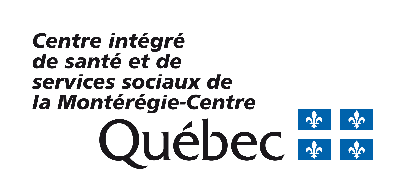 FORMULAIRE DE PLAINTEAvant de rédiger votre insatisfaction, vous êtes invité(e) à en parler au soignant concerné ou à son supérieur.Les renseignements communiqués sont CONFIDENTIELS. Identification de l’usager Si conformément à la loi, l’usager est représenté dans la formulation de la présente plainte, l’identification de son représentant (autre qu’une personne qui assiste l’usager ou qu’un intervenant) est requise : Identification du représentant de l’usager (s’il y a lieu) La plainte – description sommaire de votre insatisfaction La plainte – l’exposé des faits  Les attentes de l’usager  Signature de la personne qui dépose la plainte				 Date____________________________________			               ________________________________________Je désire être informé(e) des conclusions par courriel  Adresse courriel :   ___________________________________________Faire parvenir votre formulaire signé au commissariat aux plaintes et à la qualité des servicesPar courriel : commissaire.cisssmc16@ssss.gouv.qc.caPar télécopieur : 450 462-7979Par la poste : Commissariat aux plaintes et à la qualité des servicesCISSS de la Montérégie-Centre3120, boulevard TaschereauGreenfield Park (Québec)  J4V 2H1Numéros de téléphone pour joindre les bureaux du commissariat aux plaintes et à la qualité des services450 466-5434 ou sans frais au 1 866 967-4825, poste 8884Prénom et nom 						Adresse 						                Ville                                                        Code postal  	                                                                    Téléphone (domicile) 					Téléphone (autre) 	 Installation concernée 				Chambre Numéro de dossier médical de l’usager (si possible) 	   Date de naissance 	Prénom et nom Adresse complète Téléphone (domicile)						Téléphone (autre) Lien avec l’usager 					Représentant légal	oui      non Si l’espace est insuffisant, annexer des feuilles supplémentaires.